Консультация для родителей ипедагогов«Нужно ли развивать слуховуюпамять?»Несколько практических советов и упражнений для развития слуховой памяти.Подготовила воспитатель Ревунова А.Н.В наш информационный век мы, взрослые, забываем про чтение, т.к. информацию все больше воспринимаем наглядно. Но как же наши дети?Вспомните, когда мы были маленькими, то у нас не было мультфильмов в таком количестве, что родители сидели рядом с нами и читали книги. Умногих в доме была большая библиотека и люди этим гордились. А сейчас нам некогда читать нашим детям, лучше они посидят с планшетником?!А что происходит со слуховой памятью, если ее не развивать и не тренировать?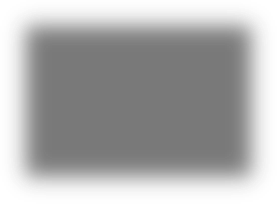 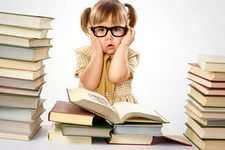 Слуховая память играет большую роль в развитии каждого ребенка. Ведь, когда ваш ребенок пойдет в школу, ему придется не только воспринимать всю информацию на слух, но и обрабатывать ее, а затем и запоминать.Многие родители сталкиваются с тем, что малыш не может сделать то, что его просят, и они думают, что это происходит по причине непослушания ребенка. Однако это не так. Это обусловлено тем, что у малыша плохоразвита слуховая память, в результате чего он не воспринимает то, что ему говорят, и не запоминает. В результате этого у таких детей и появляются проблемы с учебой.Речь идет не о возможности слышать. Даже ребенок с обычным слухомсталкивается с проблемой обработки услышанных сведений. Обработку всей информации, которую мы получаем посредством слуха и зрения,осуществляет головной мозг. Он преобразовывает, а затем и сохраняетуслышанную информацию, которая будет необходима для последующего использования.В первую очередь мозг определяет, откуда поступает звук, потом разбирает и распознает каждый звук. Мозг должен уметь выбирать главные звуки изостального шума, заполнять недостающие пробелы. Если все этовыполняется в соответствие со схемой – восприятие информации происходит правильно. Но если на одном из этапов произошла ошибка, то обработкауслышанного происходит неверно.Как понять, что у ребенка проблемы со слуховой памятью?В большинстве случаев это проявляется невнимательностью, ребенок не может сосредоточиться на чем-то конкретном, постоянно отвлекается на посторонние звуки. У такого ребенка маленький словарный запас, он не может правильно выстраивать предложения, ему трудно запомнить дажесобственный адрес, номер телефона, даже стихи такой малыш запоминает с трудом.Дети, обладающие хорошей памятью, без затруднений запоминают и воспроизводят абсолютно всю услышанную информацию, даже не заучивая ее.Как можно развить слуховую память?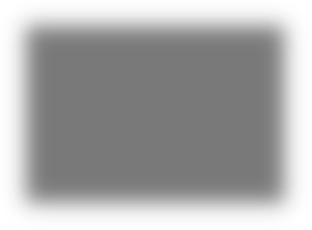 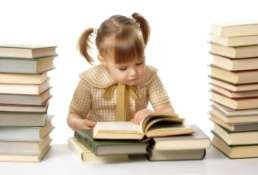 Предлагаем вашему вниманию несколько упражнений и игр на развитиеслуховой памяти у ребенка. Десять словДа-да, вы не ошиблись, это аналог игры про десять картинок. Что интересно, даже результаты должны быть аналогичными. Итак, зачитываете ребенку 10 слов и просите назвать запомнившиеся. Хорошими результатами можносчитать: 5-6 слов для кратковременной памяти и 7-8 – для долговременной. Напоминаем, что для проверки последней, нужно еще раз назвать малышу слова, которые он не смог повторить и проверить, что он запомнил, черезчас.Добавь что-то своеЭто даже не упражнение, а, скорее, веселая игра на развитие слуховойпамяти. Чем больше игроков захочет поучаствовать, тем лучше. Выглядит это следующим образом: вы говорите: «Я положила в сумку печенье».Ребенок должен повторить и добавить что-то от себя: «Я положил в сумкупеченье и конфеты». Третий игрок снова повторяет и добавляет еще что-то, и так далее. Подобные тренировки помогают развивать объем памяти.Повторяй за мнойПожалуй, это одно из простейших упражнений на развитие слуховой памяти у ребенка. Берете карандаш и стучите по столу определенное количество раз и просите кроху повторить. Можно варьировать не только количество повторений, но и время между ними.АссоциацииА вот это уже более серьезное упражнение на развитие слуховой памяти. Вам понадобятся карточки с изображениями животных и предметов (машинка, платье, слон, дерево, звезды). Разложите их перед малышом и скажите, чтосейчас вы произнесете несколько слов, а его задача подобрать к каждому подходящее изображение, которое поможет вспомнить нужное слово. Слова будут примерно такими: гараж, мода, зоопарк, природа, ночь. Затемостанется только проверить, насколько кроха справился с заданием и сколько слов запомнил.Назови паруУпражнение состоит из двух этапов, на первом, вы зачитываете пары слов, например: река-мост, лес-волк, ручка-тетрадь и т. д. Затем называете одно слово из каждой пары, а ребенок должен вспомнить и назвать второе. Если кроха легко справляется, значит логическая и смысловая память у негоразвиты очень хорошо.Несмотря на всю простоту данных упражнений на развитие слуховой памяти у ребенка, они зарекомендовали себя как весьма эффективные. И мынадеемся, что для вас они будут не менее полезны.А эти упражнения можно делать всей семьей вместе с детьми, когда вы готовитесь ко сну.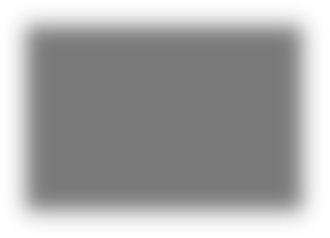 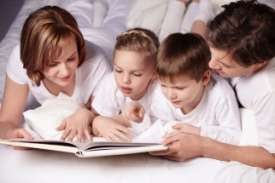 Перед сном.Когда вы уже в кровати, потратьте еще немного времени и выполните упражнения для улучшения памяти. Постарайтесь услышать все звуки, окружающие вас. Сначала вслушайтесь в общий звуковой фон, а затем обратите внимание на конкретные звуки. Вы будете удивлены томуразнообразию звуков, которые вас окружают. Возможно, этот будет звук капающей воды, стук вашего сердца или шум машины, проезжающей заокном. Ежедневно повторяйте данное упражнение перед сном. С течением времени вы заметите, что существенно улучшили избирательность ивнимательность вашей памяти.Повторное воспроизведение.Найдите любое тихое помещение, удобно присядьте и постарайтесь полностью расслабиться. Положив руки на колени, сконцентрируйтесь на данном упражнении. Попробуйте воспроизвести услышанные ранее звуки. Изменяйте их громкость, тон и четкость. Выполняйте данную тренировку каждый день в течение 5 минут. Через несколько недель вы добьетесь того, что сможете четко услышать любой звук, а также научитесь изменять его.Музыка.Перед тренировкой подготовьте несколько знакомых вам музыкальныхкомпозиций. Неважно, какая это будет музыка, главное – чтобы она была интересна и знакома вам. Прослушав первый фрагмент мелодии, поставьте запись на паузу. Закройте глаза и ни о чем не думайте. Попробуйте мысленно воспроизвести и продолжить данную композицию. Если у вас не получиться с первого раза, то не отчаивайтесь, пробуйте до того момента, пока недобьетесь результата. Сравните полученную вами мелодию с оригиналом.Научитесь мысленно прерывать и заново запускать музыку. Вы можете считать данный навык усвоенным, когда легко сможете воспроизвести любую музыку по своему желанию.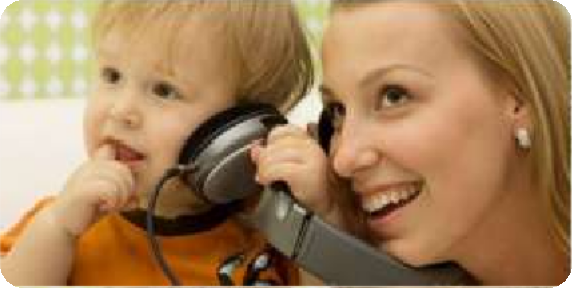 Детям также можно дать прослушать,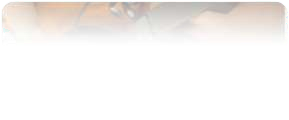 например, звуки природы. После прослушивания назвать, рассказать, что они увидели, услышали, какую картину представили. Здесь уже включается воображение.Развивать слуховую память необходимо с раннего детства, не дожидаясь, когда проявятся проблемы. Обязательно говорите с ребенком. Объясняйте каждое свое действие, даже когда одеваете его. Так малыш научитсясоотносить звуки с действиями.Если ребенок не выполняет того, что вы просите с первого раза, не стоит отчаиваться, нервничать и кричать на малыша. Повторяйте свою просьбу до тех пор, пока малыш не поймет, что от него требуют.Если же у ребенка наблюдаются проблемы с правильностьюпостроения предложений, тогда вам необходимо обязательнопроконсультироваться по этому поводу с дефектологом и логопедом. В остальных же случаях родители могут самостоятельно помочь ребенку развить слуховую память.Для этого родители должны как можно чаще читать ребенку сказки и стихи.Делать это необходимо четко, с интонацией и медленно, чтобы малышуспевал расслышать каждый звук в отдельности, а затем и обработать все. Делать это надо в тишине, когда ребенок настроен слышать вас.Конечно, самое подходящее время для чтений перед сном. Здесь можно отложить свои дела и пообщаться с ребенком. В нашей группе происходит такое взаимодействие с родителями.Я попросила родителей читать детям художественную литературу и при этом записывать на диктофон. Таким образом решается сразу несколько задач:  ребенку уделяется внимание;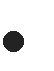   происходит общение между ребенком и родителями  перед сном ребенок успокаивается;  развивается слуховая память;  педагог реализует взаимодействие с родителями.Спросите: «Причем тут диктофон?»Родители записывают прочитанные произведения, приносят их в сад и мы вместе с ребятами их прослушиваем. Ребенок узнает по голосу кто ему читал, и что это было за произведение. Ну, а если ребенку взгрустнется, такое же бывает, то всегда может выручить аудиозапись. Ребенок услышит голос близкого человека и успокоится.И еще. Таким образом пополняется наш книжный уголок в группе. Дети слушают сказку и рассматривают к ней иллюстрации. Дети постарше- включают воображение. Хорошее упражнение нарисуй прочитанное произведение (фрагмент из произведения) по памяти. Для того, чтобынарисовать, конечно ее нужно запомнить, представить и рассказать. Задача немного усложнилась, т.к ребенок потом будет заниматься и продуктивной деятельность. Ребенок занят делом!!! Ребенку хорошо и Вам приятно!!!Попробуйте и вам понравится!!!Как запомнить на слух?Вот несколько интересных упражнений на развитие слуховой памяти, которые очень нравятся мне и детям.Уметь воспринимать и запоминать информацию на слух очень важно для ребенка. Ведь большая часть учебного материала подается в формеобъяснения учителем. Устно педагог дает задания. Если ребенок прослушал, что ему объясняли на уроке, если он не способен запомнить на слух, то ирезультативность учебы будет низкая. Не зря народная мудрость гласит: «В одно ухо влетело, из другого вылетело». Мы же постараемся путем развития слуховой памяти в дошкольном возрасте достичь такого эффекта, чтобы дети не пропускали мимо ушей новые знания. Вот несколько упражнений- онимне очень понравились, и я предлагаю использовать для тренировки умения запоминать на слух.«Эстафета слов»Вариант 1Упражнение проводится по аналогии с известной игрой «Снежный ком». В начале оно уже было. Вы называете одно слово, ребенок называет то слово, которое сказали вы, и добавляет свое слово. Вы повторяете свое слово, слово, которое сказал ребенок, и добавляете третье. Потом эстафета переходит опять к ребенку, он должен повторить 3 названных слова и добавить еще одно и т. д. Для «Эстафеты слов» лучше выбрать какую-нибудь тему, например: «Природа», «Погода», «На улице», «Спорт», «Фрукты». Можно договориться называть слова на какую-нибудь одну букву или только одушевленные существительные и т. д. Вот пример такой эстафеты на тему«Природа».	Первый	играющий	говорит:	«Деревья».	Второй	говорит:«Деревья,	трава».	Первый	добавляет:	«Деревья,	трава,	река».	Второй:«Деревья, трава, река, лес». Проигрывает тот, кто ошибется в повторе или несможет добавить еще одно слово. На первых порах можно играть в медленном темпе, постепенно доводя его до быстрого. Игру можно проводить и в группе, по кругу.Вариант 2Можно проводить занятие и по-другому. Вы произносите короткое предложение, ребенок повторяет его, добавляя еще одно слово. Вы делаете то же самое и т.д.Например, вы говорите: «Я рисую». Ребенок добавляет: «Я рисую в альбоме». Вы говорите: «Я хорошо рисую в альбоме». Ребенок добавляет: «Я хорошо рисую в альбоме красками». Вы говорите: «Я хорошо рисую в альбоме красками цветы». Ребенок добавляет: «Я хорошо рисую в новом альбоме красками цветы» и т. д.«Что какого цвета?»Для занятия вам потребуются картинки-раскраски, цветные карандаши и заранее составленные тексты, в которых описано, как именно необходимо раскрасить предложенную картинку.Ребенку выдается раскраска и предлагается внимательно прослушать текст, запомнить, что какого цвета, и раскрасить картинку в соответствии с описанием. Предлагаем варианты заданий.Вариант 1Примечание: картинка может быть любая. Описать одну и ту же картинку можно по-разному. Картинка лежит перед ребенком.Прослушай текст и запомни, какого цвета игрушки на елке (цвета в тексте выделены курсивом). Раскрась елочные украшения в соответствии с описанием.«Как мы наряжали елочку»Перед Новым годом папа принес домой большую зеленую елку. Мы с сестренкой очень обрадовались, ведь еще неделю назад были приготовлены красивые елочные игрушки. Скорее, скорее будем наряжать нашу елочку! Сначала мы повесили яркую гирлянду из красных конфет. Два веселых грибка-рыжика тоже украсили елку, их яркие оранжевые шляпки так и светились на ее зеленых лапах. Потом мы достали большие шары. На верхних ветках мы развесили желтые шары. Они загорелись, как маленькие солнышки. А красными шарами мы украсили нижние лапы елки. Посередине сестренка	повесила          целую	гирлянду синих звездочек. А большую синюю звезду папа надел на макушку елки. Мы все любовались красавицей елкой.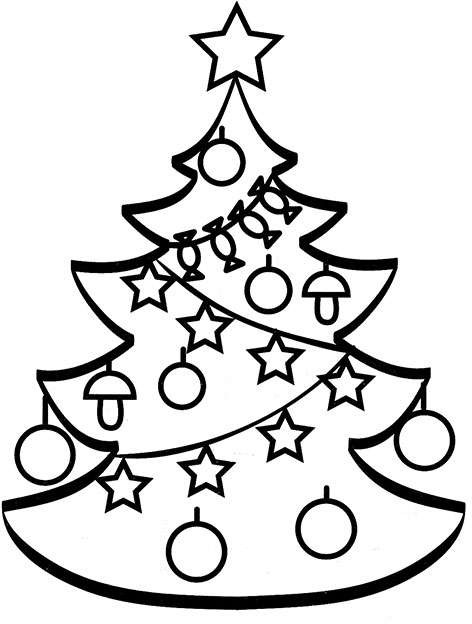 Вариант 2Прослушай текст и запомни, что какого цвета. Раскрась предметы в соответствии с описанием.«Лето на даче»Летние каникулы мы с сестренкой проводим на даче. У нас есть небольшой, но уютный домик за городом. Когда утром поднимается яркое оранжевое солнце, наш домик выглядит очень жизнерадостно. Папа покрасил стены синей краской, как вода в речке, в которой мы купаемся. На коричневой крыше находится черная труба, из которой идет дым, если в доме в прохладные дни топится печка. Но это бывает редко, летом солнышко нагревает дом так, что окна почти всегда открыты. Как отражение солнышка, около дома растет большущий подсолнух с желтыми лепестками и коричневой серединкой, усыпанной   семечками.   Он   машет   нам большими зелеными листьями, когда на улице разыгрывается ветерок. Недавно мы помогали папе по хозяйству, он поручил нам покрасить новыйзабор в такой же цвет, как крыша нашего дома. Это у нас замечательно получилось, правда, и сами себя мы немного покрасили. Раскрась картинку в соответствии с описанием, и ты увидишь, как выглядит наша дача.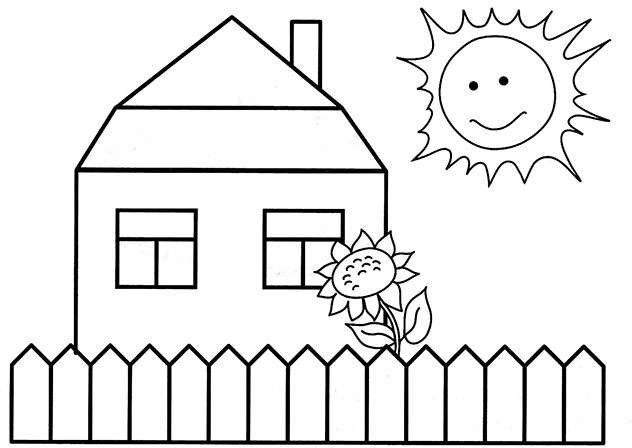 «Выбор»Для занятия вам потребуется составить текст из 8—10 предложений.Прослушав текст, ребенок должен будет выборочно запомнить слова, о которых вы его предупредите перед чтением. Количество таких слов для запоминания варьируется от 3 до 5 в зависимости от возраста ребенка и длительности занятий. Вот несколько примеров таких заданий.Вариант 1Вы говорите ребенку: «Я буду читать тебе текст. Слушай его очень внимательно, тебе нужно будет запомнить все названия конфет, которые прозвучат».«Воскресное чаепитие»По воскресеньям у нас дома устраивается большое чаепитие. Поэтому мы с мамой утром ходим в кондитерский магазин и выбираем каждому члену семьи его любимое лакомство. Для папы мама просит продавщицу взвесить конфеты «Мишка на Севере» и «Маска». Сестренке мы   покупаем карамель «Гусиные лапки». А мы с мамой   больше   всего   любим конфеты «Белочка».Сегодня к нам в гости приедет бабушка. Она для внуков всегда привозит угощенье. В прошлый раз это были конфеты «Ласточка». Сама же она любит пить чай с вареньем.А главным украшением стола станет, конечно же, пирог, который мы с мамой испечем к вечернему чаепитию.Вариант 2Вы говорите ребенку: «Я буду читать тебе текст. Слушай его очень внимательно, тебе нужно будет запомнить все имена героев».«Лесная компания»Не удивляйтесь, в нашем лесу все звери дружат между собой. Они помогают друг другу в трудную минуту, ходят в гости и часто проводят время, играя в веселые игры. Вот вчера, например, заяц Василий объявил общий сбор на большой поляне. Именно там звери устраивали футбольные матчи с командой соседней березовой рощи. Он пробежал с этим сообщением по всем жилищам, даже заглянул к лисе Снежане и к колючему ежику Семену, которые живут довольно далеко. Но ведь известно, что заяц— лучший бегун в лесу. Поэтому он и стал капитаном футбольной команды. Главное, что он не забыл разбудить медведя Филиппа, ведь он лучше всех защищает ворота. Ну и к сове Марусе не забыл заглянуть — лучшего судьи для матча нет во всем лесу. Надо пригласить еще братьев волков, и команда будет в полном составе.Если ребенок не очень хорошо справляется с заданием, то сократите количество слов для запоминания до трех. Можно еще поменять обычные слова для запоминания на эмоционально окрашенные. Тогда запомнить будет гораздо легче. Попробуйте изменить имена зверей. Тогда текст может быть таким.Лесная компанияНе удивляйтесь, в нашем лесу все звери дружат между собой. Они помогают друг другу в трудную минуту, ходят в гости и часто проводят время, играя   в   веселые   игры.   Вот   вчера,   например,   заяц   по прозвищу Длинное Ухо объявил общий сбор на большой поляне. Именно там звери устраивали футбольные матчи с командой соседней березовой рощи. Он пробежал с этим сообщением по всем жилищам, даже заглянул к лисе, которую в лесу прозвали Рыжуха, и к колючему ежику Кольке, которые живут довольно далеко. Но ведь известно, что заяц — лучший бегун в лесу. Поэтому он и стал капитаном футбольной команды. Главное, что он не забыл разбудить медведя по прозвищу Ворчун, ведь он лучше всех защищает ворота. Ну и к сове не забыл заглянуть — лучшего судьи для матча нет во всем лесу. Не напрасно же лесные жители дали ей имя Умница. Надо пригласить еще братьев волков, и команда будет в полном составе.«Стоп»Для занятия подготовьте тексты. Это могут быть отрывки из детских книжек, но лучше, чтобы текст был незнаком ребенку.Взрослый говорит ребенку: «Я прочитаю одно предложение. Тебе нужно его запомнить». После этого вы читаете одно предложение из серединывыбранного отрывка. Переспросите ребенка, запомнил ли он услышанное предложение. Если не запомнил, то попросите его сконцентрироваться и прочитайте еще раз. Затем вы объясняете, что будете читать текст, в котором есть это предложение. Как только вы прочитаете озвученное предложение, ребенок должен прервать вас командой «Стоп!» Для примера приведем фрагмент из сказки Г. X. Андерсена «Дикие лебеди».Предложение для запоминания: «На голове у каждого лебедя сверкала маленькая золотая корона».«Вот надвигается на небо большая черная туча, ветер крепчает, и море тоже чернеет, волнуется и бурлит. Но туча проходит, по небу плывут розовые облака, ветер стихает, и море уже спокойно, теперь оно похоже на лепесток розы. Иногда становится оно зеленым, иногда белым. Но как бы тихо ни было в воздухе и как бы спокойно ни было море, у берега всегда шумит прибой, всегда заметно легкое волнение — вода тихо вздымается, словно грудь спящего ребенка.Когда солнце близилось к закату, Элиза увидела диких лебедей. Как длинная белая лента, летели они один за другим. Их было одиннадцать. На голове у каждого лебедя сверкала маленькая золотая корона. Элиза отошла к обрыву и спряталась в кусты. Лебеди спустились неподалеку от нее и захлопали своими большими белыми крыльями».Читайте текст выразительно, специально не выделяйте интонацией или паузами нужное предложение. Если ребенок не заметил предложение, увлекся содержанием или забыл задание, дочитайте отрывок до конца и обсудите задание. Для того чтобы справиться с заданием, нужна высокая концентрация и устойчивость внимания (выполняйте больше игр из ранее приведенных», затем вернитесь к этому заданию).«Инопланетяне-2»Для занятия вам потребуется словесный портрет инопланетянина, лист бумаги, карандаш.Вы предлагаете ребенку внимательно прослушать описание внешности инопланетянина, мысленно представить себе его и как можно точнее нарисовать портрет на листе бумаги.Вариант 1На Землю прилетели инопланетяне. Одного из них видели в магазине. Рассказывают, что он очень высокий с длинным прямоугольным телом. Голова же его похожа на треугольник, одним углом воткнутый в тело. На голове торчали две коротенькие антенны, на концах которых были надеты сверкающие шарики. Особенно всех удивили глаза: они не такие, как у людей. Глаза были квадратные, а рот разрезал лицо узенькой полоской. Руки и ноги были тонкими, как ветки у деревца.Вариант 2На Землю прилетели инопланетяне. Одного из них видели прямо в центре города. Очевидцы говорят, что его нельзя было не заметить. Инопланетянин был маленького роста. Его тело было похоже на круг. Голова же, наоборот, была абсолютно квадратная, а с боков вместо ушей торчали две изогнутыеантенны. Глаза были круглыми и немного светились, рот тоже был круглым, но маленьким по сравнению с глазами. Руки и ноги напоминали коротенькие толстенькие палочки.При сопоставлении детского рисунка со словесным описанием инопланетянина учитывается наличие всех перечисленных частей тела, их форма и соразмерность. Упражнение можно выполнять и в усложненном варианте. Если ребенок без труда справился с рисованием одного инопланетянина, то можно зачитывать описание сразу двух фигур и предлагать нарисовать первого либо второго инопланетянина. Можно добавить в описание цвет. Если упражнение проводится в группе, то выполняется либо самопроверка при повторном чтении описания, либо рисунки собирает взрослый и потом, проверяет и анализирует.Для детей постарше можно самим предложить такие упражнение. Им будет очень интересно придумывать разные истории.